September172014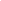                                                 65 North Main Street                                                                           West Bridgewater, MA 02379                                                                                  Telephone (508) 894-1267                                                                                 Fax (508) 894-1269AgendaWednesdaySeptember 17, 2014Board of Selectmen’s Meeting Room7:00 p.m.The listing of matters are those reasonably anticipated by the Chair, which may be discussed at the meeting.  Not all items may in fact be discussed and other items not listed may be brought up for discussion to the extent permitted by law.Appointments7:00 p.m.       Rita Savage7:15 p.m. -     Nara Hookah Lounge – Change in Entertainment License7:30 p.m. -     Hank Estabrook – Town River Fishery Committee1.)     Warrants/Board of Selectmen Business:        Approve minutes of August 13, 2014        Accept for review minutes of September 3, 2014        Recognize Volunteers for 9/11 Memorial Display2.)     Communication and Reports from Boards, Commissions, and Town Officials:3.)     Correspondence from the Public to Determine a Course of Action.        Letter from the Old Bridgewater Historical Society        Act on request from the Spanish Honor Society to “Can” at the Transfer Station on   October 18th or 25th.4.)     Public Comment Period:5.)     Town Administrator’s Report:        FY15 Community Innovation Challenge Grant        Public Safety DayExecutive Session:  Exemption 3 strategy session with respect to Litigation:  1.)     William Ortiz vs. Robert Piepiora